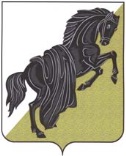 СоВЕТ депутатовТЮБУКСКОГО сельского поселенияКаслинского муниципального районаЧЕЛЯБИНСКОЙ ОБЛАСТИШЕСТОГО СОЗЫВАР Е Ш Е Н И Е от «02» мая 2023 года № 106				                                с. Тюбук  О внесении изменений в Порядок оплаты труда выборных должностных лиц и лиц, замещающих должности муниципальной службы в Тюбукском сельском поселении            В соответствии со ст. 86, 136 Бюджетного кодекса Российской Федерации, ст. 53 Федерального закона  от 06.10.2003 № 131-ФЗ «Об общих принципах организации местного самоуправления в Российской Федерации», ст. 22 Федерального закона от 02.03.2007 №25-ФЗ «О муниципальной службе в Российской Федерации», ст.10 Закона Челябинской области от 30.05.2007 №144-ЗО «О регулировании муниципальной службы в Челябинской области» и с учетом нормативов формирования расходов местных бюджетов на оплату труда депутатов, выборных должностных лиц местного самоуправления, осуществляющих полномочия на постоянной основе, и муниципальных служащих, утверждаемых Правительством Челябинской области , Уставом Тюбукского сельского поселенияСовет депутатов Тюбукского сельского поселения РЕШАЕТ:1. Внести прилагаемые изменения в Порядок оплаты труда выборных должностных лиц и лиц, замещающих должности муниципальной службы в Тюбукском сельском поселении, утвержденный решением Совета депутатов Тюбукского сельского поселения от 09 июня 2022 № 72.           2.Направить настоящее решение главе Тюбукского сельского поселения для подписания и опубликования в сети «Интернет» и информационных стендах.           3.Включить настоящее решение в регистр нормативных правовых актов Тюбукского сельского поселения.           4.Настоящее решение вступает в силу со дня официального опубликования на и распространяет свое действие на правоотношения, возникшие с 01 апреля 2023 года.5. Контроль за исполнением настоящего решения возложить на председателя Совета депутатов Тюбукского сельского поселения Н.Л. ЛадейщиковуПредседатель Совета депутатовТюбукского сельского поселения                                            Н.Л. Ладейщикова                                          УТВЕРЖДЕНОрешением Совета депутатовТюбукского сельского поселения от «02» мая2023г. №106Изменения в Порядок оплаты труда выборных должностных лиц и лиц, замещающих должности муниципальной службы в Тюбукском сельском поселении         1.Изложить пункты 2-4 раздела II Порядка оплаты труда выборных должностных лиц, и лиц, замещающих должности муниципальной службы в Тюбукском сельском поселении в следующей редакции: «2. Оплата труда руководителей органов местного самоуправления в Тюбукском сельском поселении осуществляется в виде:1) ежемесячного денежного вознаграждения;2) ежемесячной надбавки за государственные награды СССР, государственные награды Российской Федерации;3) ежемесячной надбавки за ученую степень;4) единовременной выплаты при предоставлении ежегодного оплачиваемого отпуска в размере одного оклада, исходя из которого рассчитано ежемесячное денежное вознаграждение.5) доплаты за исполнение части полномочий, переданных по соглашениям между администрацией Тюбукского сельского поселения и администрацией Каслинского муниципального района 6) премии по итогам работы за год, квартал.3. Размеры ежемесячных денежных вознаграждений, окладов, исходя из которых рассчитаны денежные вознаграждения руководителей органов местного самоуправления Тюбукского сельского поселения приведены в Приложении №1 к настоящему Порядку.Единовременная выплата при предоставлении ежегодного оплачиваемого отпуска, не полученная руководителями органов местного самоуправления Тюбукского сельского поселения в текущем финансовом году, выплачивается им в конце этого года на основании локального акта по личному составу.Доплата за исполнение части полномочий, переданных по соглашениям между администрацией Тюбукского сельского поселения и администрацией Каслинского муниципального района, устанавливается в пределах сумм, указанных в соглашениях по передаче части полномочий и при расчете среднего заработка не учитываются.Решение о начислении доплаты за исполнение части полномочий, переданных по соглашениям, устанавливается локальным актом администрации Тюбукского сельского поселения.Премия по итогам работы за год, квартал выборным должностным лицам в Тюбукском сельском поселении, является стимулирующей выплатой и выплачивается в соответствии с Порядком выплаты премии по результатам работы выборных должностных лиц в Тюбукском сельском поселении, утвержденным решением Советом депутатов Тюбукского сельского поселения.4. На ежемесячное денежное вознаграждение, ежемесячные надбавки, единовременную выплату при предоставлении ежегодного оплачиваемого отпуска и доплату за исполнение части полномочий, переданных по соглашениям руководителям органов местного самоуправления Тюбукского сельского поселения начисляется районный коэффициент 1,15».          5. Дополнить пункт 18 раздела III Порядка оплаты труда выборных должностных лиц, и лиц, замещающих должности муниципальной службы в Тюбукском сельском поселении подпунктом 4 следующего содержания:«4) премия по итогам работы за квартал в размере 1-го оклада, премия за год в размере 1.5 оклада, исходя из которых рассчитывается денежное вознаграждение».Глава Тюбукского сельского поселения                                                        Н.Н. Щербатых